ГАННІВСЬКА ЗАГАЛЬНООСВІТНЯ ШКОЛА І-ІІІ СТУПЕНІВПЕТРІВСЬКОЇ СЕЛИЩНОЇ РАДИ ОЛЕКСАНДРІЙСЬКОГО РАЙОНУКІРОВОГРАДСЬКОЇ ОБЛАСТІНАКАЗ1 лютого 2021 року                                                                                                       № 9с. ГаннівкаПро розслідування нещасного випадкуВідповідно до порядку розслідування та обліку нещасних випадків, що сталися під час навчально-виховного процесу в навчальних закладах, затвердженого наказом Міністерства освіти і науки України від 16.05.2019 року № 659 «Положення про порядок розслідування нещасних випадків, що сталися із здобувачами освіти » та з метою розслідування нещасного випадку, що стався із ученицею 2 класу Ганнівської загальноосвітньої школи І-ІІІ ступенів Гурані Малікою Маджед.НАКАЗУЮ:Провести комісійне розслідування нещасного випадку, що стався із ученицею 2 класу Ганнівської загальноосвітньої школи І-ІІІ ступенів ГУРАНІ Малікою МаджедСтворити комісію по розслідуванню нещасного випадку у складі:Голова  комісії:РОБОТА Н.А. – заступник директора з навчально-виховної роботи;Члени комісії:ОСАДЧЕНКО Н.М. – голова профспілки;КОЛЕСНИК А.О. – соціальний педагог;КОВАЛЕНКОВА С.М. – вчитель фізики.Комісії матеріали розслідування подати на затвердження протягом трьох днів.Контроль за виконанням даного наказу покласти на заступника директора з навчально-виховної роботи Ганнівської загальноосвітньої школи І-ІІІ ступенів ГРИШАЄВУ О.В.Директор школи                                                                                    О. КанівецьЗ наказом ознайомлені:                                                                         Н.ОсадченкоН.РоботаА.КолесникС.Коваленкова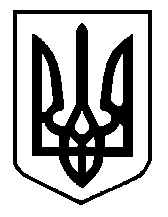 